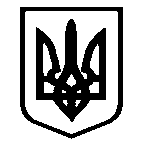 Костянтинівська сільська радаМиколаївського району Миколаївської області__________________Виконавчий комітет_______________________Р І Ш Е Н Н Я  № 150с. Костянтинівка                                                             від 21 грудня 2023 рокуПро переведення дачного (садового) будинку в жилий будинок.              Розглянувши заяву жительки м. Миколаєва, Миколаївської області ХХХХХХХХХХ,  щодо переведення дачного (садового) будинку в жилий будинок, ознайомившись з наданим пакетом документів, згідно звіту про проведення технічного огляду дачного (садового) будинку від 10.08.2023р. та висновку про відповідність об’єкта державним будівельним нормам, проведених Комунальним підприємством «Миколаївське міжміське бюро технічної інвентаризації» інженером І категорії Івановим Д.М.  кваліфікаційний сертифікат серія АЕ № 003707, виданий 13.05.2015р. №52 Атестаційною архітектурно-будівельною комісією Міністерства регіонального розвитку, будівництва та житлово-комунального господарства України, керуючись ст.31, 34 Закону України „Про місцеве самоврядування в Україні” та п.п. 2-5 «Порядку переведення дачних і садових будинків, що відповідають державним будівельним нормам, у жилі будинки», затвердженого Постановою КМУ №321 від 29.04.2015р., виконавчий комітет Костянтинівської сільської радиВИРІШИВ :Перевести  дачний (садовий)  будинок, що належить ХХХХХХХХХ, який розташований за адресою: Миколаївська область, Миколаївський район, Костянтинівська сільська рада, ХХХХХХХХХХ у жилий будинок.Заявнику виготовити новий технічний паспорт та зареєструвати право власності згідно чинного законодавства.Контроль за виконанням даного рішення покласти на секретаря сільської ради Панченко Т.В.Сільський  голова                                                                      Антон ПАЄНТКО